Pfarr-Caritas-Verband Pfarrkirchen e.V.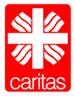 Familienzentrum am Spitalplatz    84347 Pfarrkirchen  Antrag auf Aufnahme -bitte in Druckbuchstaben ausfüllen-Angaben zum KindGesundheitsdatenGeschwisterAngaben zu den ElternKontodaten ich benötige einen Antrag für das Jugendamt zur Beitragsübernahme(zurzeit bezahlt das Jugendamt 8 Buchungsstunden, bei höher Buchungszeit muss der Aufpreis selbst getätigt werden)Betreuungszeit und MittagessenStaffelung der Elternbeiträge: 	Zum Beitrag kommen monatlich 6,- € Spielgeld und 6,- € Getränkegeld dazu.Zusätzlich einmalig die Aufnahmegebühr von 6,- €.Die Preise sind monatlich und 12-mal jährlich pro Kind zu bezahlen.Die Geschwisterermäßigung für den Besuch einer Tagesstättedes Pfarr-Caritas-Verbandes beträgt 10,- € pro Kind.Ich benötige die Betreuungszeit:Bringzeit:				Abholzeit: ab 7:00 Uhr			bis 13:00 Uhr			 ab 7:30 Uhr			bis 13:30 Uhr			ab 8:00 Uhr			bis 14:30 Uhr					bis 15:30 Uhr							bis 16:30 UhrMittagessenDas Mittagessen ist für die Buchungszeiten ab 7 Stunden verpflichtend. Ich möchte das Mittagessen in Anspruch nehmen: ja		 neinDie Beiträge werden für 12 Monate eingezogen.Ich, 							 (Name, Vorname) habe heute um einen Kindergartenplatz angefragt. Mit meiner Unterschrift versichere ich, dass die oben aufgeführten Angaben verbindlich sind. Mir wurde mitgeteilt, dass zum jetzigen Zeitpunkt keine Zu- oder Absage gegeben werden kann. Die Aufnahme in den Kindergarten erfolgt nach Maßgabe der verfügbaren Plätze und der festgelegten Aufnahmekriterien! Die Kinder, die bereits in anderen Einrichtungen untergebracht sind, müssen vor anderen Kindern zurückstehen.Bei Mehrfachanmeldungen in den ortsansässigen Einrichtungen behalten sich die Leiterinnen nach Absprache das Recht vor, das Kind in der Einrichtung unterzubringen, in der noch freie Plätze vorhanden sind.Ich bin damit einverstanden, dass meine Daten den anderen Kitas weitergegeben werden. (Bei Nichtzutreffen bitte diesen Absatz streichen)Meine Wunsch-Kita: 	Kindergarten St. Elisabeth		 	Kindertagesstätte ZwergenburgSpitalplatz 2					Am Griesberg 6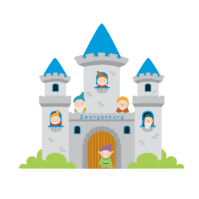 84347 Pfarrkirchen				84347 Pfarrkirchen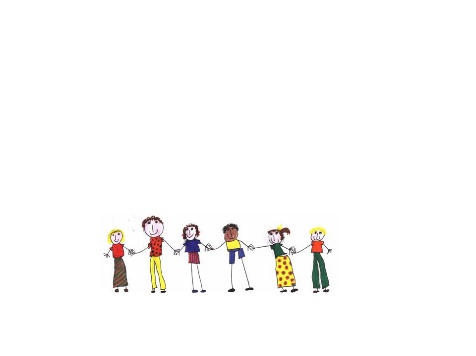 Pfarrkirchen, den 				        														Unterschrift Erziehungsberechtigte/rAngenommen am 				 durch							Notizen:Name, Vorname:Geburtsdatum:Geburtsort/Land:Geschlecht: männlich               weiblich männlich               weiblichReligion:Staatsangehörigkeit:Das Kind spricht:Das Kind hat eine Behinderung oder ist von Behinderung bedroht: ja neinFalls ja, die Behinderung ist: körperlich geistig seelischDas Kind hat bereits eine Einrichtung besucht: Spielgruppe Kinderkrippe Kindergartenandere Einrichtung: Spielgruppe Kinderkrippe Kindergartenandere Einrichtung:Hausarzt des Kindes:Anschrift:Telefon:Name der Krankenkasse:Impfstatus Tetanus:Datum der letzten Früherkennungsuntersuchung:(U im gelben Untersuchungsheft)Signatur Einrichtung:Datum der ersten Masernimpfung:Datum der zweiten Masernimpfung:Name:Vorname:Geburtsdatum:MutterVaterName, Vorname:Straße, Nummer:PLZ, Ort:Telefon:Handy:Emailadresse:Geburtsdatum:Geburtsort/Land:Staatsangehörigkeit:   Religion:Berufstätigkeit:janeinjaneinIch arbeite:TeilzeitVollzeitTeilzeitVollzeitBeruf:Arbeitsplatz:Familienstand:ledigalleinerziehendverheiratetverwitwetgeschiedengeschieden/verheiratetledigalleinerziehendverheiratetverwitwetgeschiedengeschieden/verheiratetName des Kontoinhabers:Name des Kreditinstituts:IBAN:BIC:BuchungszeitKindergartenKinderkrippe(Antrag auf Krippengeld 100,- €)4-5 Stunden15,- €175,- €5-6 Stunden27,- €197,- €6-7 Stunden40,- €222,- €7-8 Stunden52,- €252,- €8-9 Stunden67,- €286,- €9-10 Stunden83,- €320,- €Kindergarten St. Elisabeth(Verpflegung durch Catering)Kindertagesstätte Zwergenburg(hausinterne Verpflegung)Kindertagesstätte Zwergenburg(hausinterne Verpflegung)Die Pauschale beträgt monatlich 65,- €KindergartenKinderkrippeDie Brotzeit wird von den Eltern mitgebracht.Die Brotzeit kostet 15,- €. (verpflichtend)Die Pauschale für Brotzeit und Mittagessen beträgt 65,- €.Die Brotzeit kostet 15,- €. (verpflichtend)Die Pauschale für Brotzeit und Mittagessen beträgt 65,- €.